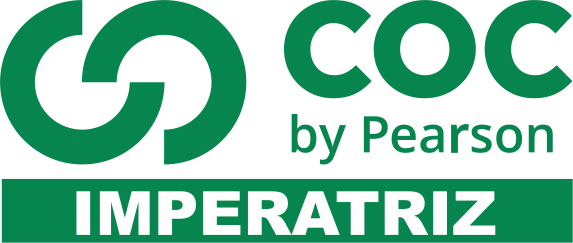 Read the texts below and answer the questions that follow them in Portuguese. (Responda em português com base nos textos)(Unicamp-SP)Global Handwashing Day     October 25, 2009       Although people around the world wash their hands with water, very few wash their hands with soap at critical moments. Global Handwashing Day will be the centerpiece of a week of activities that will mobilize millions of people across the continents to turn handwashing with soap before eating and after using the toilet into an ingrained habit. This could save more lives than any single vaccine or medical intervention, cutting deaths from diarrhea by almost half and deaths from acute respiratory infections by about a quarter.                                      (Adaptado de: http://www.globalhandwashingday.org/Global_Handwashing_Day_2nd_Eddition.pdfs Acesso em: 17/7/2009) 01. Que hábito a campanha descrita no texto pretende incentivar?___________________________________________________________________________________________02. Segundo o texto, em quanto esse hábito pode reduzir as taxas de mortalidade?___________________________________________________________________________________________ February 2012's hottest gadgetsThe LG Hom-Bot autonomous vacuum maps ceiling edges with an upward-facing camera to determine a room's shape, while its ultrasonic sensor locates obstacles with reflected sound. As the vac rolls, a second camera underneath scans for dirt 2,000 times a second; suction turns on only where there's a mess to clean.Disponível em:<http://www.popsci.com>. Acesso em: fev. 2014  03. O que esse gadget inventado recentemente pode fazer para ajudar pessoas ocupadas? ____________________________________________________________________________ ____________________________________________________________________________ ____________________________________________________________________________ ____________________________________________________________________________Exceptional people       Erin Brockovich, an American woman , was born in Kansas. She studied at a business college for a year, then she moved to Southern California and married a restaurant manager.     In 1990 when she was thirty years old, she was in a car accident. A law company helped her after the accident, and later she started to work for them. Her job was to organize papers. One day Erin realized that there were lots of paper about some very sick people in a place called Hinkley. She started to look for more information about the town.       Erin worked very hard for five years. She visited lots of sick people in Hinkley and listened to their stories. All the people lived near a big Pacific Gas and Electric factory and she discovered that there was a chemical called chromium in the local water. It was from the factory and Erin believed that the people were sick because of the chromium in their drinking water. She planned to help them.       Erin and her boss started a law case against Pacific Gas and Electric Company. The company didn’t agree that the people were ill because of the water, but in 1996, the judge ordered the Pacific Gas and Electric Company to pay the people in Hinkley $500,000 each. (There were 600 sick people, so that was $300 million in total.)       In 2000, there was a film about Erin Brockovich. Julia Roberts played Erin  and the film was very successful. Now Erin is famous. She has her own company and she gives talks all over the world.  Responda em português com base no texto:04. Qual era o trabalho de Erin na firma de advocacia?       __________________________________________________________________________________________       __________________________________________________________________________________________ 05. Por que Erin começou a procurar por mais informação sobre Hinkley?      __________________________________________________________________________________________       __________________________________________________________________________________________ 06. Onde moravam as pessoas doentes de Hinkley?     _________________________________________________________________________________________      _____________________________________________________________________________________ PHYSICAL EXERCISE AND INTELLIGENCE       Intelligence is not a simple quality. It involves:> the ability to learn;> the ability to solve problems;> the ability to think quickly.       Different people use these abilities in different ways in dealing with ideas and symbols, solving practical problems (fixing the washing machine, for example), and relating with other people.       One of the most effective way to stay mentally sharp is to keep the mind active – especially as we grow older. Intelligence increases until the age of 26. It stabilizes until the age of 40, and then declines slowly.       A well-exercised mind uses less energy than an untrained one. One reason for this is that the brain adapts to mental training just like our muscles respond physical training.       A trained brain uses fewer neurons, just like fit muscles use less fibers to perform a task. As a result, less fuel (carbohydrates) is consumed and more efficiency is achieved.       And the mind, like the body, is able to do more with less effort. In short, although the combination of physical and mental activity is not the Fountain of Youth, it certainly is the best thing we can do to keep our intelligence sharp.                                                                                                                                                                                          Based on www.earthden.org.                                                                                                                                                                                         Accessed on May 2, 201007. O que a inteligência envolve?  ____________________________________________________________________________________________ ____________________________________________________________________________________________08. Qual a maneira mais eficaz de permanecer mentalmente ativo?____________________________________________________________________________________________________________________________________________________________________________________________________________________________________________________________________________________BRAZIL ON THE WEB      Brazil. Everyone has heard of the country. They know about the football team and they have heard about carnival. They know there is a lot of coffee in Brazil ant they have heard of Copacabana, which they believe is in Rio de Janeiro. After that it all gets a bit hazy for some.       What has become apparent is that there is a growing interest in Brazil and all Brazilian things among travelers in Britain and the rest of Europe. It is as if Brazil has been rediscovered some 500 years after the first Europeans landed in the state of Bahia on April 22 1500.       The purpose of this website is to redress part of the balance about what is known about Brazil and to give a very brief tour of what the country has to offer the visitor. From the country’s best known city, to the hidden secrets of the Pantanal, it is all here, and what isn’t  is only a mouse click or phone call away at the Brazilian Embassy Tourist Office in London. (…)                                                                                                            www.brazil.org.uk (Acessed 24 September, 2009) Answer the questions below in Portuguese according to the text. (Responda em português de acordo com o texto)09. Who has been interested in Brazil?____________________________________________________________________________________________ ____________________________________________________________________________________________10. What Europeans in general know about Brazil?____________________________________________________________________________________________ ____________________________________________________________________________________________ ____________________________________________________________________________________________ 11. What is the objective of this website?____________________________________________________________________________________________ ____________________________________________________________________________________________ Mozart: The Boy Who Changed the World With His MusicAt five years old he composed a minuet. By six, he was performing for royalty. The compelling story of Wolfgang Amadeus Mozart is a timeless tale of musical genius, its rewards, and its pitfalls. Author and musician Marcus Weeks takes us around Mozart’s world – from the Royal courts of 18th century Europe to the opera houses and balls where Mozart enjoyed triumph and fame. We met the kings and queens of the age, learned of the young Mozart’s favorite games, see the clothes he wore, and the new musical instrument of the time. The lively text also gives readers an appreciation of Mozart’s vast legacy of immortal music.                                                                                              (<http://shop.nationalgeographic.com/products                                                                                                                      [accessed November 2008]>)12. Para que público Mozart se apresentava antes dos seis anos?____________________________________________________________________________________________ 13. Em que século e em que ambiente Mozart viveu?____________________________________________________________________________________________ ____________________________________________________________________________________________ ____________________________________________________________________________________________ ____________________________________________________________________________________________  14. Justifique o título do livro Mozart: the Boy Who Change the World With His Music.___________________________________________________________________________________________ ___________________________________________________________________________________________ ___________________________________________________________________________________________ ___________________________________________________________________________________________ ___________________________________________________________________________________________ 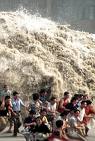 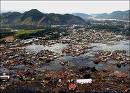                                      Tsunamis       On December 26, 2004, the world wondered at the images of one of the biggest  and most devastating natural disasters in recent memory. A violent earthquake in the Indian Ocean of a magnitude of 9 on a scale of 1 to 12, initiated several tsunamis and hit Indonesia, Sri Lanka, India and Thailand, killing more than two hundred thousand people.       But what kind of phenomenon is this?       A tsunami is a chain of fast moving waves caused by sudden trauma in the ocean. They can be generated by earthquakes or volcanic eruptions. These destructive waves can move across the ocean as fast as a jet airplane – about 600 miles per hour (960 km/h). In deep waters the waves are a few feet high, but when they reach the shallow coasts, they can be over 50 feet (15 meters) high and devastate whole villages. Unfortunately we can’t stop them, but we can use a Tsunami Warning System to warm people of an imminent tsunami up to a few hours before it hits the coast. 15. Onde ocorreu o tsunami?___________________________________________________________________________________________  16. A que velocidade as ondas de um tsunami viajam?___________________________________________________________________________________________ 17. A que altura as ondas de um tsunami chegam quando elas alcançam a parte rasa da costa?___________________________________________________________________________________________ GETTING GIRLS TO PLAY VIDEO GAMES       Why do adolescents boys seem to be better than girls at computers and video games? It could be that the industry has been ignoring its female consumers. Studies have shown that boys and girls tend to be equally interested in computers until about age eleven or twelve, when girls begin losing interest. Eventually this can put girls in a tremendous disadvantage, especially in today’s computer age. Child-education experts think that part of the problem may be that the most of the computer and video software on the market emphasizes violence, competition and action – popular themes with boys but not with girls, who tend to prefer games that emphasize a story line, cooperation and character development. Manufacturers recognizing that girls are an untapped market, are now working to produce games for them. Educators hope that the new software and games will keep the girls interested in computer technology long after they stop playing games.18. Answer the question below in Portuguese according to the text:Por que os garotos são melhores que as garotas em computadores e videogames?_____________________________________________________________________________ _____________________________________________________________________________ _____________________________________________________________________________Parati is a relatively small town on the southeast coast of Rio de Janeiro with almost 36,000 inhabitants. In the center of Parati there is a square with a little stone church surrounded by palm trees. The square is the place where the locals and tourists meet in the warm summer evenings. At night, the meeting places are the town bars and restaurants that offer good food and music.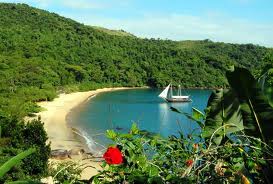 From the numerous beaches, my favorite is Praia do Meio, with its calm and clear waters. I also like going for a walk on the narrow streets to enjoy the beautiful colonial houses.Answer in Portuguese according to the text.19. Onde é o local?_____________________________________________________________________________ 20. Como é o local?_____________________________________________________________________________ _____________________________________________________________________________ 21. O que você pode ver lá?_____________________________________________________________________________ _____________________________________________________________________________ 22. O que você pode fazer lá?_____________________________________________________________________________ _____________________________________________________________________________ Mark the correct option for the questions below.23. “Does Mr. Johnson have ___ money at the bank?”  “Yes, he does. He’s very rich. He has about 54 million dollars.”a) manyb) muchc) littled) fewe) a fewChoose the correct interrogative pronoun to complete the questions below.24. “___ do you study, Peter?”     “I study at COC.”a) Whenb) Whoc) Whered) Howe) Whose25. “___ is at the front door?”    ‘I don’t know. I think it’s Betty.”a) Who b) Whenc) Whered) Whate) Why26. “___ city do you prefer, Rio or São Paulo?”“I prefer Rio.”a) Whatb) Whyc) Whod) Whene) Which27. Supply the correct form of there to be. (there is- is there – there are – are there – there isn’t – there aren’t)a) ___________________________________ two moons in our planet.b) ___________________________________ any boys at school today? It’s closed!c) ___________________________________ sea in Imperatriz. d) ___________________________________ many thieves in Brazil.e) ___________________________________ a stadium in your city?28. Supply the correct question word to complete the questions below./what – where – when – which – who/a) __________________________ is Marianne?    At the theater, I think.b) __________________________ is that guy?      My cousin Joe.”c) __________________________ do you prefer, the blue one or the red one?     The red one.d) __________________________ is your surname?         Smith.e) __________________________ is the next test?          It will be next Friday.29. Supply the correct demonstrative pronouns to fill in the sentences below./this – that – these – those/a) Hi, _______________________ Adam speaking. Can I talk to Monica?b) Hey Joe! Is _____________________ boy across the street your brother?c) _________________________ are my sisters Helen and Meg. Say hi to them.d) Are ___________________________ boys over there your brothers? e) Hey Philip! I study here. __________________________ is my school.30. Supply am – are or isa) The girls _____________ busy, studying.b) That boy _____________ lazy.c) Bob and I ______________ only friends.d) ____________ you crazy?e) I _____________ your teacher. 31. Supply the correct plural form for the nouns below.a) city __________________________________________________b) man _________________________________________________c) child _________________________________________________d) toy __________________________________________________e) leaf __________________________________________________f) mouse _______________________________________________g) baby _________________________________________________ h) watch ________________________________________________ 32. Supply many or much to complete the sentences below. a) Joe is a popular boy. That’s why he has ______________________________ friends.b) _____________________________ students don’t like to study.c) She is always thirsty. She drinks _______________________________ water every day.d) We don’t have ________________________________ time to finish this work. 33. Use few or little to complete the sentences below.a) We have ________________________ time to go to the airport. We have only 3 minutes.b) I sleep ________________________ hours a day.c) There are ________________________ rich people in Africa.d) She has got ________________________  money to go to the mall. 34. Supply many; much; few or little. a) There are ________________________ cars in São Paulo city.b) __________________________ politicians are honest in Brazil.c) Joe works 14 hours a day. He has ___________________________ time to rest.d) It is necessary ________________________________ money to buy a Ferrari.